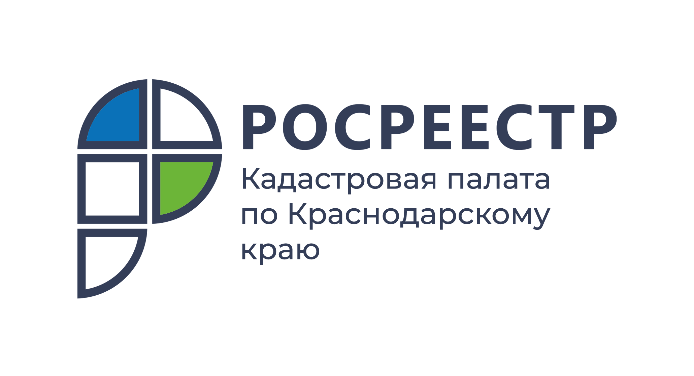 ПРЕСС-РЕЛИЗ

Росреестр утвердил новый вид разрешенного использования – «Виноградарство»
Приказом Росреестра № П/0414 от 16 сентября 2021 года в Классификатор видов разрешенного использования земельных участков внесен пункт «Виноградарство».Вид разрешенного использования «Виноградарство» позволяет использовать землю только для возделывания винограда. Пункт добавлен в Классификатор под кодовым номером 1.5.1.Ранее виноград выращивали на землях с видом разрешенного использования «Садоводство» (код 1.5). Однако на таких территориях можно было возводить не только виноградники, но и любые другие многолетние плодовые и ягодные культуры.Инициатором введения отдельного вида разрешенного использования для выращивания винограда стал глава Краснодарского края Вениамин Кондратьев.«Добавление в Классификатор вида разрешенного использования «Виноградарство» и закрепление такового за земельными участками исключит возможность использовать виноградопригодные земли для выращивания других культур или перевода в территорию жилой застройки,» – отметил заместитель директора Кадастровой палаты по Краснодарскому краю Андрей Власенко.Согласно федеральному закону «О виноградарстве и виноделии», вступившему в силу в 2020 году, российское вино можно производить только из ягод, выращенных на территории России. В связи с новым законодательством земли, пригодные для выращивания винограда, стали особенно ценны. Изменение Классификатора видов разрешенного использования должно помочь в производстве достаточного объема сырья для производства отечественного вина.В настоящий момент продолжается процесс изменения правил землепользования и застройки муниципальных образований Краснодарского края. Так, например, в Анапе выделено более 30 тыс. га земель для возделывания винограда.Напоминаем, что для изменения вида разрешенного использования нужно написать заявление. По желанию заявителя можно приложить копию выписки из ПЗЗ или акт о предоставлении разрешения на условно разрешенный вид использования. Подать заявление можно в офисе МФЦ, а также в любом удобном месте, заказав выездное обслуживание Кадастровой палаты.______________________________________________________________________________________________________Пресс-служба Кадастровой палаты по Краснодарскому краю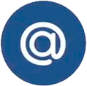 press23@23.kadastr.ru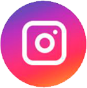 https://www.instagram.com/kadastr_kuban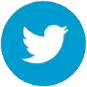 https://twitter.com/Kadastr_Kuban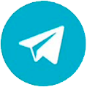 https://t.me/kadastr_kuban